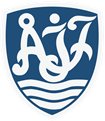 Föräldramöte 1/9-2012Vi behöver en föräldragrupp till laget, detta är ett måste och vi behöver redovisa namn till Åby IF. Föräldragruppens syfte är att avlasta för tränarna, för att ge dem tid till laget och träningen. Gruppens uppgift kan bland annat vara att komma på förslag och organisera aktiviteter och insamlingar av pengar för tjejerna. Vid mötet bestämdes att Jonas (Sofhias pappa) och Stefan (Tildas pappa) kommer ingå i gruppen. Vi behöver dock fler föräldrar i gruppen då det behöver vara minst 3 stycken. Hör av er till tränarna om ni är intresserade, annars blir vi tvungna att välja någon.Vi försöker ständigt uppdatera hemsidan med ny information. Titta gärna nån gång i veckan för ny information laget.se F 04/05Vi kommer att åka på 2 sammandrag till under hösten.8/9 kl.10.00 Dagsberg, samling 8:45 Åby IP.22/9 kl.10:00 Västra Husby, mer info kommer.Hädanefter kommer vi att skicka en kallelse till er föräldrar när vi ska iväg på sammandrag eller match, vi vill att alla svarar deltar/deltar ej. Det underlättar för oss tränare när vi ska bestämma laguppställning.Vi kommer att fortsätta träna 2 gånger i veckan till och med sista sammandraget om vädret tillåter, för att sedan träna lördagar 9:30-10:30 på Humpen. Vi vill att alla tjejer ska vara klara att börja träna på utsatt träningstid, kom gärna 10 minuter innan för att knyta skor och fylla på vattenflaskan.Den 20/10 börjar vi inomhusträningen i Eneby kl.13:45-15:00. Vi diskuterade om att samlas på Åby IP för att kunna samåka därifrån, förslagsvis möts vi kl. 13:15.Under vintersäsongen kommer vi få möjlighet att spela i Teknikhallen 1 gång i månaden, söndagar 9:00-10:00. Vi kommer försöka bjuda in lag för att få spela match på den tiden, mer information skickar vi så fort vi får datum. Vid dessa tillfällen tänker vi samlas för gemensam körning in till Teknikhallen.Vi letar fortfarande efter sponsorer till laget. Många av tjejerna är sugna på dressar och genom sponsring kan vi få ned priset på dressarna. Har ni någon sponsor hör av er till oss. Åby If håller på att inventera matchdressar och vi hoppas på bättre tröjor till våren.  